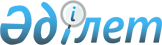 О внесении изменений в решение Акжаикского районного маслихата от 9 января 2019 года № 29-1 "О бюджете сельских округов Акжаикского района на 2019-2021 годы"
					
			Утративший силу
			
			
		
					Решение Акжаикского районного маслихата Западно-Казахстанской области от 2 апреля 2019 года № 32-1. Зарегистрировано Департаментом юстиции Западно-Казахстанской области 4 апреля 2019 года № 5611. Утратило силу решением Акжаикского районного маслихата Западно-Казахстанской области от 14 февраля 2020 года № 42-2
      Сноска. Утратило силу решением Акжаикского районного маслихата Западно-Казахстанской области от 14.02.2020 № 42-2 (вводится в действие со дня первого официального опубликования).
      В соответствии с Бюджетным кодексом Республики Казахстан от 4 декабря 2008 года, Законом Республики Казахстан от 23 января 2001 года "О местном государственном управлении и самоуправлении в Республике Казахстан" Акжаикский районный маслихат РЕШИЛ:
      1. Внести в решение Акжаикского районного маслихата от 9 января 2019 года № 29-1 "О бюджете сельских округов Акжаикского района на 2019-2021 годы" (зарегистрированное в Реестре государственной регистрации нормативных правовых актов № 5520, опубликованное 25 января 2019 года в Эталонном контрольном банке нормативных правовых актов Республики Казахстан) следующие изменения:
      пункт 1 изложить в следующей редакции:
      " 1. Утвердить бюджет Акжолского сельского округа на 2019-2021 годы согласно приложениям 1, 2 и 3 соответственно, в том числе на 2019 год в следующих объемах:
      1) доходы – 59 244 тысячи тенге:
      налоговые поступления – 2 135 тысяч тенге;
      неналоговые поступления – 0 тысяч тенге;
      поступления от продажи основного капитала – 0 тысяч тенге;
      поступления трансфертов – 57 109 тысяч тенге;
      2) затраты – 59 816 тысяч тенге;
      3) чистое бюджетное кредитование – 0 тысяч тенге:
      бюджетные кредиты – 0 тысяч тенге; 
      погашение бюджетных кредитов – 0 тысяч тенге;
      4) сальдо по операциям с финансовыми активами – 0 тысяч тенге:
      приобретение финансовых активов – 0 тысяч тенге;
      поступления от продажи финансовых активов государства – 0 тысяч тенге;
      5) дефицит (профицит) бюджета – - 572 тысячи тенге;
      6) финансирование дефицита (использование профицита) бюджета – 572 тысячи тенге:
      поступления займов – 0 тысяч тенге;
      погашение займов – 0 тысяч тенге;
      используемые остатки бюджетных средств – 572 тысячи тенге.";
      пункт 2 изложить в следующей редакции:
      "2. Утвердить бюджет Алгабасского сельского округа на 2019-2021 годы согласно приложениям 4, 5 и 6 соответственно, в том числе на 2019 год в следующих объемах:
      1) доходы – 20 764 тысячи тенге:
      налоговые поступления – 1 565 тысяч тенге;
      неналоговые поступления – 0 тысяч тенге;
      поступления от продажи основного капитала – 0 тысяч тенге;
      поступления трансфертов – 19 199 тысяч тенге;
      2) затраты – 21 140 тысяч тенге;
      3) чистое бюджетное кредитование – 0 тысяч тенге:
      бюджетные кредиты – 0 тысяч тенге; 
      погашение бюджетных кредитов – 0 тысяч тенге;
      4) сальдо по операциям с финансовыми активами – 0 тысяч тенге:
      приобретение финансовых активов – 0 тысяч тенге;
      поступления от продажи финансовых активов государства – 0 тысяч тенге;
      5) дефицит (профицит) бюджета – - 376 тысяч тенге;
      6) финансирование дефицита (использование профицита) бюджета – 376 тысяч тенге:
      поступления займов – 0 тысяч тенге;
      погашение займов – 0 тысяч тенге;
      используемые остатки бюджетных средств – 376 тысяч тенге.";
      пункт 3 изложить в следующей редакции:
      "3. Утвердить бюджет Алмалинского сельского округа на 2019-2021 годы согласно приложениям 7, 8 и 9 соответственно, в том числе на 2019 год в следующих объемах:
      1) доходы – 21 202 тысячи тенге:
      налоговые поступления – 3 147 тысяч тенге;
      неналоговые поступления – 0 тысяч тенге;
      поступления от продажи основного капитала – 0 тысяч тенге;
      поступления трансфертов – 18 055 тысяч тенге;
      2) затраты – 22 560 тысяч тенге;
      3) чистое бюджетное кредитование – 0 тысяч тенге:
      бюджетные кредиты – 0 тысяч тенге;
      погашение бюджетных кредитов – 0 тысяч тенге;
      4) сальдо по операциям с финансовыми активами – 0 тысяч тенге:
      приобретение финансовых активов – 0 тысяч тенге;
      поступления от продажи финансовых активов государства – 0 тысяч тенге;
      5) дефицит (профицит) бюджета – - 1 358 тысяч тенге;
      6) финансирование дефицита (использование профицита) бюджета – 1 358 тысяч тенге:
      поступления займов – 0 тысяч тенге;
      погашение займов – 0 тысяч тенге;
      используемые остатки бюджетных средств – 1 358 тысяч тенге.";
      пункт 4 изложить в следующей редакции:
      "4. Утвердить бюджет Есенсайского сельского округа на 2019-2021 годы согласно приложениям 10, 11 и 12 соответственно, в том числе на 2019 год в следующих объемах:
      1) доходы – 19 889 тысяч тенге:
      налоговые поступления – 1 108 тысяч тенге;
      неналоговые поступления – 0 тысяч тенге;
      поступления от продажи основного капитала – 0 тысяч тенге;
      поступления трансфертов – 18 781 тысяча тенге;
      2) затраты – 21 064 тысячи тенге;
      3) чистое бюджетное кредитование – 0 тысяч тенге:
      бюджетные кредиты – 0 тысяч тенге;
      погашение бюджетных кредитов – 0 тысяч тенге;
      4) сальдо по операциям с финансовыми активами – 0 тысяч тенге:
      приобретение финансовых активов – 0 тысяч тенге;
      поступления от продажи финансовых активов государства – 0 тысяч тенге;
      5) дефицит (профицит) бюджета – - 1 175 тысяч тенге;
      6) финансирование дефицита (использование профицита) бюджета – 1 175 тысяч тенге:
      поступления займов – 0 тысяч тенге;
      погашение займов – 0 тысяч тенге;
      используемые остатки бюджетных средств – 1 175 тысяч тенге.";
      пункт 5 изложить в следующей редакции:
      "5. Утвердить бюджет Тайпакского сельского округа на 2019-2021 годы согласно приложениям 13, 14 и 15 соответственно, в том числе на 2019 год в следующих объемах:
      1) доходы – 122 957 тысяч тенге:
      налоговые поступления – 10 790 тысяч тенге;
      неналоговые поступления – 0 тысяч тенге;
      поступления от продажи основного капитала – 0 тысяч тенге;
      поступления трансфертов – 112 167 тысяч тенге;
      2) затраты – 126 899 тысяч тенге;
      3) чистое бюджетное кредитование – 0 тысяч тенге:
      бюджетные кредиты – 0 тысяч тенге; 
      погашение бюджетных кредитов – 0 тысяч тенге;
      4) сальдо по операциям с финансовыми активами – 0 тысяч тенге:
      приобретение финансовых активов – 0 тысяч тенге;
      поступления от продажи финансовых активов государства – 0 тысяч тенге;
      5) дефицит (профицит) бюджета – - 3 942 тысячи тенге;
      6) финансирование дефицита (использование профицита) бюджета – 3 942 тысячи тенге:
      поступления займов – 0 тысяч тенге;
      погашение займов – 0 тысяч тенге;
      используемые остатки бюджетных средств – 3 942 тысячи тенге.";
      пункт 6 изложить в следующей редакции:
      "6. Утвердить бюджет Чапаевского сельского округа на 2019-2021 годы согласно приложениям 16, 17 и 18 соответственно, в том числе на 2019 год в следующих объемах:
      1) доходы – 190 212 тысяч тенге:
      налоговые поступления – 18 857 тысяч тенге;
      неналоговые поступления – 0 тысяч тенге;
      поступления от продажи основного капитала – 0 тысяч тенге;
      поступления трансфертов – 171 355 тысяч тенге;
      2) затраты – 193 943 тысячи тенге;
      3) чистое бюджетное кредитование – 0 тысяч тенге:
      бюджетные кредиты – 0 тысяч тенге;
      погашение бюджетных кредитов – 0 тысяч тенге;
      4) сальдо по операциям с финансовыми активами – 0 тысяч тенге:
      приобретение финансовых активов – 0 тысяч тенге;
      поступления от продажи финансовых активов государства – 0 тысяч тенге;
      5) дефицит (профицит) бюджета – - 3 731 тысяча тенге;
      6) финансирование дефицита (использование профицита) бюджета – 3 731 тысяча тенге:
      поступления займов – 0 тысяч тенге;
      погашение займов – 0 тысяч тенге;
      используемые остатки бюджетных средств – 3 731 тысяча тенге.";
      приложения 1, 4, 7, 10, 13 и 16 к указанному решению изложить в новой редакции согласно приложениям 1, 2, 3, 4, 5 и 6 к настоящему решению.
      2. Руководителю аппарата районного маслихата (А.Ашабаев) обеспечить в Эталонном контрольном банке нормативных правовых актов государственную регистрацию данного решения в органах юстиции, его официальное опубликование Республики Казахстан и в средствах массовой информации.
      3. Настоящее решение вводится в действие с 1 января 2019 года. Бюджет Акжолского сельского округа на 2019 год Бюджет Алгабасского сельского округа на 2019 год Бюджет Алмалинского сельского округа на 2019 год Бюджет Есенсайского сельского округа на 2019 год Бюджет Тайпакского сельского округа на 2019 год Бюджет Чапаевского сельского округа на 2019 год
					© 2012. РГП на ПХВ «Институт законодательства и правовой информации Республики Казахстан» Министерства юстиции Республики Казахстан
				Приложение 1
к решению Акжаикского
районного маслихата
от 2 марта 2019 года № 32-1Приложение 1
к решению Акжаикского
районного маслихата
от 9 января 2019 года № 29-1
Категория
Категория
Категория
Категория
Категория
Сумма, тысяч тенге
Класс
Класс
Класс
Класс
Сумма, тысяч тенге
Подкласс
Подкласс
Подкласс
Сумма, тысяч тенге
Специфика
Специфика
Сумма, тысяч тенге
Наименование
1
2
3
4
5
6
1) Доходы
59 244
1
Налоговые поступления
2 135
01
Подоходный налог
235
2
Индивидуальный подоходный налог
235
04
Налоги на собственность
1 900
1
Налоги на имущество
31
3
Земельный налог
38
4
Налог на транспортные средства
1 831
2
Неналоговые поступления
0
01
Доходы от государственной собственности
0
5
Доходы от аренды имущества, находящегося в государственной собственности
0
3
Поступление от продажи основного капитала
0
01
Продажа государственного имущества, закрепленного за государственными учреждениями
0
1
Продажа государственного имущества, закрепленного за государственными учреждениями
0
4
Поступления трансфертов
57 109
02
Трансферты из вышестоящих органов государственного управления
57 109
3
Трансферты из районного (города областного значения) бюджета
57 109
Функциональная группа
Функциональная группа
Функциональная группа
Функциональная группа
Функциональная группа
Сумма, тысяч тенге
Функциональная подгруппа
Функциональная подгруппа
Функциональная подгруппа
Функциональная подгруппа
Сумма, тысяч тенге
Администратор бюджетных программ
Администратор бюджетных программ
Администратор бюджетных программ
Сумма, тысяч тенге
Программа
Программа
Сумма, тысяч тенге
Наименование
1
2
3
4
5
6
2) Затраты
59 816
01
Государственные услуги общего характера
20 331
1
Представительные, исполнительные и другие органы, выполняющие общие функции государственного управления
20 331
124
Аппарат акима города районного значения, села, поселка, сельского округа
20 331
001
Услуги по обеспечению деятельности акима города районного значения, села, поселка, сельского округа
20 331
022
Капитальные расходы государственного органа
0
04
Образование
38 405
1
Дошкольное воспитание и обучение
38 405
124
Аппарат акима города районного значения, села, поселка, сельского округа
38 405
004
Дошкольное воспитание и обучение и организация медицинского обслуживания в организациях дошкольного воспитания и обучения
38 405
040
Реализация государственного образовательного заказа в дошкольных организациях образования
0
07
Жилищно-коммунальное хозяйство
1 080
3
Благоустройство населенных пунктов
1 080
124
Аппарат акима города районного значения, села, поселка, сельского округа
1 080
008
Освещение улиц в населенных пунктах
1 080
009
Обеспечение санитарии населенных пунктов
0
011
Благоустройство и озеленение населенных пунктов
0
13
Прочие 
0
9
Прочие 
0
124
Аппарат акима города районного значения, села, поселка, сельского округа
0
040
Реализация мероприятий для решения вопросов обустройства населенных пунктов в реализацию мер по содействию экономическому развитию регионов в рамках Программы развития регионов до 2020 года
0
3) Чистое бюджетное кредитование
0
Бюджетные кредиты
0
Категория
Категория
Категория
Категория
Категория
Сумма, тысяч тенге
Класс
Класс
Класс
Класс
Сумма, тысяч тенге
Подкласс
Подкласс
Подкласс
Сумма, тысяч тенге
Специфика
Специфика
Сумма, тысяч тенге
Наименование
1
2
3
4
5
6
5
Погашение бюджетных кредитов
0
01
Погашение бюджетных кредитов
0
4) Сальдо по операциям с финансовыми активами
0
Приобретение финансовых активов
0
Функциональная группа
Функциональная группа
Функциональная группа
Функциональная группа
Функциональная группа
Сумма, тысяч тенге
Функциональная подгруппа
Функциональная подгруппа
Функциональная подгруппа
Функциональная подгруппа
Сумма, тысяч тенге
Администратор бюджетных программ
Администратор бюджетных программ
Администратор бюджетных программ
Сумма, тысяч тенге
Программа
Программа
Сумма, тысяч тенге
Наименование
1
2
3
4
5
6
6
Поступление от продажи финансовых активов государства
0
01
Поступление от продажи финансовых активов государства
0
5) Дефицит (профицит) бюджета
- 572
6) Финансирование дефицита (использование профицита) бюджета
572
Категория
Категория
Категория
Категория
Категория
Сумма, тысяч тенге
Класс
Класс
Класс
Класс
Сумма, тысяч тенге
Подкласс
Подкласс
Подкласс
Сумма, тысяч тенге
Специфика
Специфика
Сумма, тысяч тенге
Наименование
1
2
3
4
5
6

7
Поступление займов
0
01
Внутренние государственные займы
0
Функциональная группа
Функциональная группа
Функциональная группа
Функциональная группа
Функциональная группа
Сумма, тысяч тенге
Функциональная подгруппа
Функциональная подгруппа
Функциональная подгруппа
Функциональная подгруппа
Сумма, тысяч тенге
Администратор бюджетных программ
Администратор бюджетных программ
Администратор бюджетных программ
Сумма, тысяч тенге
Программа
Программа
Сумма, тысяч тенге
Наименование
1
2
3
4
5
6
16
Погашение займов
0
1
Погашение займов
0
Категория
Категория
Категория
Категория
Категория
Сумма, тысяч тенге
Класс
Класс
Класс
Класс
Сумма, тысяч тенге
Подкласс
Подкласс
Подкласс
Сумма, тысяч тенге
Специфика
Специфика
Сумма, тысяч тенге
Наименование
1
2
3
4
5
6
8
Используемые остатки бюджетных средств
572
01
Остатки бюджетных средств
572
 1
Свободные остатки бюджетных средств
572Приложение 2
к решению Акжаикского
районного маслихата
от 2 марта 2019 года № 32-1Приложение 4
к решению Акжаикского
районного маслихата
от 9 января 2019 года № 29-1
Категория
Категория
Категория
Категория
Категория
Сумма, тысяч тенге
Класс
Класс
Класс
Класс
Сумма, тысяч тенге
Подкласс
Подкласс
Подкласс
Сумма, тысяч тенге
Специфика
Специфика
Сумма, тысяч тенге
Наименование
1
2
3
4
5
6
1) Доходы
20 764
1
Налоговые поступления
1 565
01
Подоходный налог
200
2
Индивидуальный подоходный налог
200
04
Налоги на собственность
1 365
1
Налоги на имущество
50
3
Земельный налог
50
4
Налог на транспортные средства
1 265
2
Неналоговые поступления
0
01
Доходы от государственной собственности
0
5
Доходы от аренды имущества, находящегося в государственной собственности
0
3
Поступление от продажи основного капитала
0
01
Продажа государственного имущества, закрепленного за государственными учреждениями
0
1
Продажа государственного имущества, закрепленного за государственными учреждениями
0
4
Поступления трансфертов
19 199
02
Трансферты из вышестоящих органов государственного управления
19 199
3
Трансферты из районного (города областного значения) бюджета
19 199
Функциональная группа
Функциональная группа
Функциональная группа
Функциональная группа
Функциональная группа
Сумма, тысяч тенге
Функциональная подгруппа
Функциональная подгруппа
Функциональная подгруппа
Функциональная подгруппа
Сумма, тысяч тенге
Администратор бюджетных программ
Администратор бюджетных программ
Администратор бюджетных программ
Сумма, тысяч тенге
Программа
Программа
Сумма, тысяч тенге
Наименование
1
2
3
4
5
6
2) Затраты
21 140
01
Государственные услуги общего характера
19 728
1
Представительные, исполнительные и другие органы, выполняющие общие функции государственного управления
19 728
124
Аппарат акима города районного значения, села, поселка, сельского округа
19 728
001
Услуги по обеспечению деятельности акима города районного значения, села, поселка, сельского округа
19 728
022
Капитальные расходы государственного органа
0
04
Образование
0
1
Дошкольное воспитание и обучение
0
124
Аппарат акима города районного значения, села, поселка, сельского округа
0
004
Дошкольное воспитание и обучение и организация медицинского обслуживания в организациях дошкольного воспитания и обучения
0
040
Реализация государственного образовательного заказа в дошкольных организациях образования
0
07
Жилищно-коммунальное хозяйство
1 412
3
Благоустройство населенных пунктов
1 412
124
Аппарат акима города районного значения, села, поселка, сельского округа
1 412
008
Освещение улиц в населенных пунктах
1 412
009
Обеспечение санитарии населенных пунктов
0
011
Благоустройство и озеленение населенных пунктов
0
13
Прочие 
0
9
Прочие 
0
124
Аппарат акима города районного значения, села, поселка, сельского округа
0
040
Реализация мероприятий для решения вопросов обустройства населенных пунктов в реализацию мер по содействию экономическому развитию регионов в рамках Программы развития регионов до 2020 года
0
3) Чистое бюджетное кредитование
0
Бюджетные кредиты
0
Категория
Категория
Категория
Категория
Категория
Сумма, тысяч тенге
Класс
Класс
Класс
Класс
Сумма, тысяч тенге
Подкласс
Подкласс
Подкласс
Сумма, тысяч тенге
Специфика
Специфика
Сумма, тысяч тенге
Наименование
1
2
3
4
5
6
5
Погашение бюджетных кредитов
0
01
Погашение бюджетных кредитов
0
4) Сальдо по операциям с финансовыми активами
0
Приобретение финансовых активов
0
Функциональная группа
Функциональная группа
Функциональная группа
Функциональная группа
Функциональная группа
Сумма, тысяч тенге
Функциональная подгруппа
Функциональная подгруппа
Функциональная подгруппа
Функциональная подгруппа
Сумма, тысяч тенге
Администратор бюджетных программ
Администратор бюджетных программ
Администратор бюджетных программ
Сумма, тысяч тенге
Программа
Программа
Сумма, тысяч тенге
Наименование
1
2
3
4
5
6
6
Поступление от продажи финансовых активов государства
0
01
Поступление от продажи финансовых активов государства
0
5) Дефицит (профицит) бюджета
- 376
6) Финансирование дефицита (использование профицита) бюджета
376
Категория
Категория
Категория
Категория
Категория
Сумма, тысяч тенге
Класс
Класс
Класс
Класс
Сумма, тысяч тенге
Подкласс
Подкласс
Подкласс
Сумма, тысяч тенге
Специфика
Специфика
Сумма, тысяч тенге
Наименование
1
2
3
4
5
6

7
Поступление займов
0
01
Внутренние государственные займы
0
Функциональная группа
Функциональная группа
Функциональная группа
Функциональная группа
Функциональная группа
Сумма, тысяч тенге
Функциональная подгруппа
Функциональная подгруппа
Функциональная подгруппа
Функциональная подгруппа
Сумма, тысяч тенге
Администратор бюджетных программ
Администратор бюджетных программ
Администратор бюджетных программ
Сумма, тысяч тенге
Программа
Программа
Сумма, тысяч тенге
Наименование
1
2
3
4
5
6
16
Погашение займов
0
1
Погашение займов
0
Категория
Категория
Категория
Категория
Категория
Сумма, тысяч тенге
Класс
Класс
Класс
Класс
Сумма, тысяч тенге
Подкласс
Подкласс
Подкласс
Сумма, тысяч тенге
Специфика
Специфика
Сумма, тысяч тенге
Наименование
1
2
3
4
5
6
8
Используемые остатки бюджетных средств
376
01
Остатки бюджетных средств
376
 1
Свободные остатки бюджетных средств
376Приложение 3
к решению Акжаикского
районного маслихата
от 2 марта 2019 года № 32-1Приложение 7
к решению Акжаикского
районного маслихата
от 9 января 2019 года № 29-1
Категория
Категория
Категория
Категория
Категория
Сумма, тысяч тенге
Класс
Класс
Класс
Класс
Сумма, тысяч тенге
Подкласс
Подкласс
Подкласс
Сумма, тысяч тенге
Специфика
Специфика
Сумма, тысяч тенге
Наименование
1
2
3
4
5
6
1) Доходы
21 202
1
Налоговые поступления
3 147
01
Подоходный налог
505
2
Индивидуальный подоходный налог
505
04
Налоги на собственность
2 642
1
Налоги на имущество
67
3
Земельный налог
49
4
Налог на транспортные средства
2 526
2
Неналоговые поступления
0
01
Доходы от государственной собственности
0
5
Доходы от аренды имущества, находящегося в государственной собственности
0
06
Прочие неналоговые поступления
0
17
Поступления остатков средств с контрольного счета наличности местного самоуправления
0
3
Поступление от продажи основного капитала
0
01
Продажа государственного имущества, закрепленного за государственными учреждениями
0
1
Продажа государственного имущества, закрепленного за государственными учреждениями
0
4
Поступления трансфертов
18 055
02
Трансферты из вышестоящих органов государственного управления
18 055
3
Трансферты из районного (города областного значения) бюджета
18 055
Функциональная группа
Функциональная группа
Функциональная группа
Функциональная группа
Функциональная группа
Сумма, тысяч тенге
Функциональная подгруппа
Функциональная подгруппа
Функциональная подгруппа
Функциональная подгруппа
Сумма, тысяч тенге
Администратор бюджетных программ
Администратор бюджетных программ
Администратор бюджетных программ
Сумма, тысяч тенге
Программа
Программа
Сумма, тысяч тенге
Наименование
1
2
3
4
5
6
2) Затраты
22 560
01
Государственные услуги общего характера
19 674
1
Представительные, исполнительные и другие органы, выполняющие общие функции государственного управления
19 674
124
Аппарат акима города районного значения, села, поселка, сельского округа
19 674
001
Услуги по обеспечению деятельности акима города районного значения, села, поселка, сельского округа
19 674
022
Капитальные расходы государственного органа
0
04
Образование
0
1
Дошкольное воспитание и обучение
0
124
Аппарат акима города районного значения, села, поселка, сельского округа
0
004
Дошкольное воспитание и обучение и организация медицинского обслуживания в организациях дошкольного воспитания и обучения
0
040
Реализация государственного образовательного заказа в дошкольных организациях образования
0
07
Жилищно-коммунальное хозяйство
2 886
3
Благоустройство населенных пунктов
2 886
124
Аппарат акима города районного значения, села, поселка, сельского округа
2 886
008
Освещение улиц в населенных пунктах
2 886
009
Обеспечение санитарии населенных пунктов
0
011
Благоустройство и озеленение населенных пунктов
0
13
Прочие 
0
9
Прочие 
0
124
Аппарат акима города районного значения, села, поселка, сельского округа
0
040
Реализация мероприятий для решения вопросов обустройства населенных пунктов в реализацию мер по содействию экономическому развитию регионов в рамках Программы развития регионов до 2020 года
0
3) Чистое бюджетное кредитование
0
Бюджетные кредиты
0
Категория
Категория
Категория
Категория
Категория
Сумма, тысяч тенге
Класс
Класс
Класс
Класс
Сумма, тысяч тенге
Подкласс
Подкласс
Подкласс
Сумма, тысяч тенге
Специфика
Специфика
Сумма, тысяч тенге
Наименование
1
2
3
4
5
6
5
Погашение бюджетных кредитов
0
01
Погашение бюджетных кредитов
0
4) Сальдо по операциям с финансовыми активами
0
Приобретение финансовых активов
0
Функциональная группа
Функциональная группа
Функциональная группа
Функциональная группа
Функциональная группа
Сумма, тысяч тенге
Функциональная подгруппа
Функциональная подгруппа
Функциональная подгруппа
Функциональная подгруппа
Сумма, тысяч тенге
Администратор бюджетных программ
Администратор бюджетных программ
Администратор бюджетных программ
Сумма, тысяч тенге
Программа
Программа
Сумма, тысяч тенге
Наименование
1
2
3
4
5
6
6
Поступление от продажи финансовых активов государства
0
01
Поступление от продажи финансовых активов государства
0
5) Дефицит (профицит) бюджета
- 1 358
6) Финансирование дефицита (использование профицита) бюджета
1 358
Категория
Категория
Категория
Категория
Категория
Сумма, тысяч тенге
Класс
Класс
Класс
Класс
Сумма, тысяч тенге
Подкласс
Подкласс
Подкласс
Сумма, тысяч тенге
Специфика
Специфика
Сумма, тысяч тенге
Наименование
1
2
3
4
5
6

7
Поступление займов
0
01
Внутренние государственные займы
0
Функциональная группа
Функциональная группа
Функциональная группа
Функциональная группа
Функциональная группа
Сумма, тысяч тенге
Функциональная подгруппа
Функциональная подгруппа
Функциональная подгруппа
Функциональная подгруппа
Сумма, тысяч тенге
Администратор бюджетных программ
Администратор бюджетных программ
Администратор бюджетных программ
Сумма, тысяч тенге
Программа
Программа
Сумма, тысяч тенге
Наименование
1
2
3
4
5
6
16
Погашение займов
0
1
Погашение займов
0
Категория
Категория
Категория
Категория
Категория
Сумма, тысяч тенге
Класс
Класс
Класс
Класс
Сумма, тысяч тенге
Подкласс
Подкласс
Подкласс
Сумма, тысяч тенге
Специфика
Специфика
Сумма, тысяч тенге
Наименование
1
2
3
4
5
6
8
Используемые остатки бюджетных средств
1 358
01
Остатки бюджетных средств
1 358
 1
Свободные остатки бюджетных средств
1 358Приложение 4
к решению Акжаикского
районного маслихата
от 2 марта 2019 года № 32-1Приложение 10
к решению Акжаикского
районного маслихата
от 9 января 2019 года № 29-1
Категория
Категория
Категория
Категория
Категория
Сумма тысяч тенге
Класс
Класс
Класс
Класс
Сумма тысяч тенге
Подкласс
Подкласс
Подкласс
Сумма тысяч тенге
Специфика
Специфика
Сумма тысяч тенге
Наименование
1
2
3
4
5
6
1) Доходы
19 889
1
Налоговые поступления
1 108
01
Подоходный налог
89
2
Индивидуальный подоходный налог
89
04
Налоги на собственность
1 019
1
Налоги на имущество
36
3
Земельный налог
36
4
Налог на транспортные средства
947
2
Неналоговые поступления
0
01
Доходы от государственной собственности
0
5
Доходы от аренды имущества, находящегося в государственной собственности
0
06
Прочие неналоговые поступления
0
17
Поступления остатков средств с контрольного счета наличности местного самоуправления
0
3
Поступление от продажи основного капитала
0
01
Продажа государственного имущества, закрепленного за государственными учреждениями
0
1
Продажа государственного имущества, закрепленного за государственными учреждениями
0
4
Поступления трансфертов
18 781
02
Трансферты из вышестоящих органов государственного управления
18 781
3
Трансферты из районного (города областного значения) бюджета
18 781
Функциональная группа
Функциональная группа
Функциональная группа
Функциональная группа
Функциональная группа
Сумма, тысяч тенге
Функциональная подгруппа
Функциональная подгруппа
Функциональная подгруппа
Функциональная подгруппа
Сумма, тысяч тенге
Администратор бюджетных программ
Администратор бюджетных программ
Администратор бюджетных программ
Сумма, тысяч тенге
Программа
Программа
Сумма, тысяч тенге
Наименование
1
2
3
4
5
6
2) Затраты
21 064
01
Государственные услуги общего характера
17 518
1
Представительные, исполнительные и другие органы, выполняющие общие функции государственного управления
17 518
124
Аппарат акима города районного значения, села, поселка, сельского округа
17 518
001
Услуги по обеспечению деятельности акима города районного значения, села, поселка, сельского округа
17 518
022
Капитальные расходы государственного органа
0
04
Образование
1 260
1
Дошкольное воспитание и обучение
0
124
Аппарат акима города районного значения, села, поселка, сельского округа
0
004
Дошкольное воспитание и обучение и организация медицинского обслуживания в организациях дошкольного воспитания и обучения
0
040
Реализация государственного образовательного заказа в дошкольных организациях образования
0
 2
Начальное, основное среднее и общее среднее образование
1 260
 124
Аппарат акима города районного значения, села, поселка, сельского округа
1 260
005
Организация бесплатного подвоза учащихся до школы и обратно в сельской местности
1 260
07
Жилищно-коммунальное хозяйство
1 760
3
Благоустройство населенных пунктов
1 760
124
Аппарат акима города районного значения, села, поселка, сельского округа
1 760
008
Освещение улиц в населенных пунктах
1 760
009
Обеспечение санитарии населенных пунктов
0
011
Благоустройство и озеленение населенных пунктов
0
13
Прочие 
0
9
Прочие 
0
124
Аппарат акима города районного значения, села, поселка, сельского округа
0
040
Реализация мероприятий для решения вопросов обустройства населенных пунктов в реализацию мер по содействию экономическому развитию регионов в рамках Программы развития регионов до 2020 года
0
15
Трансферты
526
 1
Трансферты
526
 124
Аппарат акима города районного значения, села, поселка, сельского округа
526
048
Возврат неиспользованных (недоиспользованных) целевых трансфертов
526
3) Чистое бюджетное кредитование
0
Бюджетные кредиты
0
Категория
Категория
Категория
Категория
Категория
Сумма, тысяч тенге
Класс
Класс
Класс
Класс
Сумма, тысяч тенге
Подкласс
Подкласс
Подкласс
Сумма, тысяч тенге
Специфика
Специфика
Сумма, тысяч тенге
Наименование
1
2
3
4
5
6
5
Погашение бюджетных кредитов
0
01
Погашение бюджетных кредитов
0
4) Сальдо по операциям с финансовыми активами
0
Приобретение финансовых активов
0
Функциональная группа
Функциональная группа
Функциональная группа
Функциональная группа
Функциональная группа
Сумма, тысяч тенге
Функциональная подгруппа
Функциональная подгруппа
Функциональная подгруппа
Функциональная подгруппа
Сумма, тысяч тенге
Администратор бюджетных программ
Администратор бюджетных программ
Администратор бюджетных программ
Сумма, тысяч тенге
Программа
Программа
Сумма, тысяч тенге
Наименование
1
2
3
4
5
6
6
Поступление от продажи финансовых активов государства
0
01
Поступление от продажи финансовых активов государства
0
5) Дефицит (профицит) бюджета
- 1 175
6) Финансирование дефицита (использование профицита) бюджета
1 175
Категория
Категория
Категория
Категория
Категория
Сумма, тысяч тенге
Класс
Класс
Класс
Класс
Сумма, тысяч тенге
Подкласс
Подкласс
Подкласс
Сумма, тысяч тенге
Специфика
Специфика
Сумма, тысяч тенге
Наименование
1
2
3
4
5
6

7
Поступление займов
0
01
Внутренние государственные займы
0
Функциональная группа
Функциональная группа
Функциональная группа
Функциональная группа
Функциональная группа
Сумма, тысяч тенге
Функциональная подгруппа
Функциональная подгруппа
Функциональная подгруппа
Функциональная подгруппа
Сумма, тысяч тенге
Администратор бюджетных программ
Администратор бюджетных программ
Администратор бюджетных программ
Сумма, тысяч тенге
Программа
Программа
Сумма, тысяч тенге
Наименование
1
2
3
4
5
6
16
Погашение займов
0
1
Погашение займов
0
Категория
Категория
Категория
Категория
Категория
Сумма, тысяч тенге
Класс
Класс
Класс
Класс
Сумма, тысяч тенге
Подкласс
Подкласс
Подкласс
Сумма, тысяч тенге
Специфика
Специфика
Сумма, тысяч тенге
Наименование
1
2
3
4
5
6
8
Используемые остатки бюджетных средств
1 175
01
Остатки бюджетных средств
1 175
 1
Свободные остатки бюджетных средств
1 175Приложение 5
к решению Акжаикского
районного маслихата
от 2 марта 2019 года № 32-1Приложение 13
к решению Акжаикского
районного маслихата
от 9 января 2019 года № 29-1
Категория
Категория
Категория
Категория
Категория
Сумма, тысяч тенге
Класс
Класс
Класс
Класс
Сумма, тысяч тенге
Подкласс
Подкласс
Подкласс
Сумма, тысяч тенге
Специфика
Специфика
Сумма, тысяч тенге
Наименование
1
2
3
4
5
6
1) Доходы
122 957
1
Налоговые поступления
10 790
01
Подоходный налог
3 538
2
Индивидуальный подоходный налог
3 538
04
Налоги на собственность
7 252
1
Налоги на имущество
170
3
Земельный налог
148
4
Налог на транспортные средства
6 934
2
Неналоговые поступления
0
01
Доходы от государственной собственности
0
5
Доходы от аренды имущества, находящегося в государственной собственности
0
06
Прочие неналоговые поступления
0
17
Поступления остатков средств с контрольного счета наличности местного самоуправления
0
3
Поступление от продажи основного капитала
0
01
Продажа государственного имущества, закрепленного за государственными учреждениями
0
1
Продажа государственного имущества, закрепленного за государственными учреждениями
0
4
Поступления трансфертов
112 167
02
Трансферты из вышестоящих органов государственного управления
112 167
3
Трансферты из районного (города областного значения) бюджета
112 167
Функциональная группа
Функциональная группа
Функциональная группа
Функциональная группа
Функциональная группа
Сумма, тысяч тенге
Функциональная подгруппа
Функциональная подгруппа
Функциональная подгруппа
Функциональная подгруппа
Сумма, тысяч тенге
Администратор бюджетных программ
Администратор бюджетных программ
Администратор бюджетных программ
Сумма, тысяч тенге
Программа
Программа
Сумма, тысяч тенге
Наименование
1
2
3
4
5
6
2) Затраты
126 899
01
Государственные услуги общего характера
35 449
1
Представительные, исполнительные и другие органы, выполняющие общие функции государственного управления
35 449
124
Аппарат акима города районного значения, села, поселка, сельского округа
35 449
001
Услуги по обеспечению деятельности акима города районного значения, села, поселка, сельского округа
35 449
022
Капитальные расходы государственного органа
0
04
Образование
79 145
1
Дошкольное воспитание и обучение
79 145
124
Аппарат акима города районного значения, села, поселка, сельского округа
79 145
004
Дошкольное воспитание и обучение и организация медицинского обслуживания в организациях дошкольного воспитания и обучения
79 145
040
Реализация государственного образовательного заказа в дошкольных организациях образования
0
07
Жилищно-коммунальное хозяйство
9 300
3
Благоустройство населенных пунктов
9 300
124
Аппарат акима города районного значения, села, поселка, сельского округа
9 300
008
Освещение улиц в населенных пунктах
4 300
009
Обеспечение санитарии населенных пунктов
0
011
Благоустройство и озеленение населенных пунктов
5 000
13
Прочие
0
9
Прочие
0
124
Аппарат акима города районного значения, села, поселка, сельского округа
0
040
Реализация мероприятий для решения вопросов обустройства населенных пунктов в реализацию мер по содействию экономическому развитию регионов в рамках Программы развития регионов до 2020 года
0
15
Трансферты
3 005
1
Трансферты
3 005
 124
Аппарат акима города районного значения, села, поселка, сельского округа
3 005
048
Возврат неиспользованных (недоиспользованных) целевых трансфертов
3 005
3) Чистое бюджетное кредитование
0
Бюджетные кредиты
0
Категория
Категория
Категория
Категория
Категория
Сумма, тысяч тенге
Класс
Класс
Класс
Класс
Сумма, тысяч тенге
Подкласс
Подкласс
Подкласс
Сумма, тысяч тенге
Специфика
Специфика
Сумма, тысяч тенге
Наименование
1
2
3
4
5
6
5
Погашение бюджетных кредитов
0
01
Погашение бюджетных кредитов
0
4) Сальдо по операциям с финансовыми активами
0
Приобретение финансовых активов
0
Функциональная группа
Функциональная группа
Функциональная группа
Функциональная группа
Функциональная группа
Сумма, тысяч тенге
Функциональная подгруппа
Функциональная подгруппа
Функциональная подгруппа
Функциональная подгруппа
Сумма, тысяч тенге
Администратор бюджетных программ
Администратор бюджетных программ
Администратор бюджетных программ
Сумма, тысяч тенге
Программа
Программа
Сумма, тысяч тенге
Наименование
1
2
3
4
5
6
6
Поступление от продажи финансовых активов государства
0
01
Поступление от продажи финансовых активов государства
0
5) Дефицит (профицит) бюджета
- 3 942
6) Финансирование дефицита (использование профицита) бюджета
3 942
Категория
Категория
Категория
Категория
Категория
Сумма, тысяч тенге
Класс
Класс
Класс
Класс
Сумма, тысяч тенге
Подкласс
Подкласс
Подкласс
Сумма, тысяч тенге
Специфика
Специфика
Сумма, тысяч тенге
Наименование
1
2
3
4
5
6

7
Поступление займов
0
01
Внутренние государственные займы
0
Функциональная группа
Функциональная группа
Функциональная группа
Функциональная группа
Функциональная группа
Сумма, тысяч тенге
Функциональная подгруппа
Функциональная подгруппа
Функциональная подгруппа
Функциональная подгруппа
Сумма, тысяч тенге
Администратор бюджетных программ
Администратор бюджетных программ
Администратор бюджетных программ
Сумма, тысяч тенге
Программа
Программа
Сумма, тысяч тенге
Наименование
1
2
3
4
5
6
16
Погашение займов
0
1
Погашение займов
0
Категория
Категория
Категория
Категория
Категория
Сумма, тысяч тенге
Класс
Класс
Класс
Класс
Сумма, тысяч тенге
Подкласс
Подкласс
Подкласс
Сумма, тысяч тенге
Специфика
Специфика
Сумма, тысяч тенге
Наименование
1
2
3
4
5
6
8
Используемые остатки бюджетных средств
3 942
01
Остатки бюджетных средств
3 942
 1
Свободные остатки бюджетных средств
3 942Приложение 6
к решению Акжаикского
районного маслихата
от 2 марта 2019 года № 32-1Приложение 16
к решению Акжаикского районного маслихата
от 9 января 2019 года № 29-1
Категория
Категория
Категория
Категория
Категория
Сумма, тысяч тенге
Класс
Класс
Класс
Класс
Сумма, тысяч тенге
Подкласс
Подкласс
Подкласс
Сумма, тысяч тенге
Специфика
Специфика
Сумма, тысяч тенге
Наименование
1
2
3
4
5
6
1) Доходы
190 212
1
Налоговые поступления
18 857
01
Подоходный налог
8 779
2
Индивидуальный подоходный налог
8 779
04
Налоги на собственность
10 078
1
Налоги на имущество
467
3
Земельный налог
340
4
Налог на транспортные средства
9 271
2
Неналоговые поступления
0
01
Доходы от государственной собственности
0
5
Доходы от аренды имущества, находящегося в государственной собственности
0
06
Прочие неналоговые поступления
0
17
Поступления остатков средств с контрольного счета наличности местного самоуправления
0
3
Поступление от продажи основного капитала
0
01
Продажа государственного имущества, закрепленного за государственными учреждениями
0
1
Продажа государственного имущества, закрепленного за государственными учреждениями
0
4
Поступления трансфертов
171 355
02
Трансферты из вышестоящих органов государственного управления
171 355
3
Трансферты из районного (города областного значения) бюджета
171 355
Функциональная группа
Функциональная группа
Функциональная группа
Функциональная группа
Функциональная группа
Сумма, тысяч тенге
Функциональная подгруппа
Функциональная подгруппа
Функциональная подгруппа
Функциональная подгруппа
Сумма, тысяч тенге
Администратор бюджетных программ
Администратор бюджетных программ
Администратор бюджетных программ
Сумма, тысяч тенге
Программа
Программа
Сумма, тысяч тенге
Наименование
1
2
3
4
5
6
2) Затраты
193 943
01
Государственные услуги общего характера
48 053
1
Представительные, исполнительные и другие органы, выполняющие общие функции государственного управления
48 053
124
Аппарат акима города районного значения, села, поселка, сельского округа
48 053
001
Услуги по обеспечению деятельности акима города районного значения, села, поселка, сельского округа
39 224
022
Капитальные расходы государственного органа
8 829
032
Капитальные расходы подведомственных государственных учреждений и организаций
0
04
Образование
125 102
1
Дошкольное воспитание и обучение
121 699
124
Аппарат акима города районного значения, села, поселка, сельского округа
121 699
004
Дошкольное воспитание и обучение и организация медицинского обслуживания в организациях дошкольного воспитания и обучения
121 699
040
Реализация государственного образовательного заказа в дошкольных организациях образования
0
2
Начальное, основное среднее и общее среднее образование
3 403
124
Аппарат акима города районного значения, села, поселка, сельского округа
3 403
005
Организация бесплатного подвоза учащихся до школы и обратно в сельской местности
3 403
07
Жилищно-коммунальное хозяйство
20 788
1
Жилищное хозяйство
0
124
Аппарат акима города районного значения, села, поселка, сельского округа
0
007
Организация сохранения государственного жилищного фонда города районного значения, села, поселка, сельского округа
0
3
Благоустройство населенных пунктов
20 788
124
Аппарат акима города районного значения, села, поселка, сельского округа
20 788
008
Освещение улиц в населенных пунктах
18 971
009
Обеспечение санитарии населенных пунктов
817
011
Благоустройство и озеленение населенных пунктов
1 000
13
Прочие
0
9
Прочие
0
124
Аппарат акима города районного значения, села, поселка, сельского округа
0
040
Реализация мероприятий для решения вопросов обустройства населенных пунктов в реализацию мер по содействию экономическому развитию регионов в рамках Программы развития регионов до 2020 года
0
3) Чистое бюджетное кредитование
0
Бюджетные кредиты
0
Категория
Категория
Категория
Категория
Категория
Сумма, тысяч тенге
Класс
Класс
Класс
Класс
Сумма, тысяч тенге
Подкласс
Подкласс
Подкласс
Сумма, тысяч тенге
Специфика
Специфика
Сумма, тысяч тенге
Наименование
1
2
3
4
5
6
5
Погашение бюджетных кредитов
0
01
Погашение бюджетных кредитов
0
4) Сальдо по операциям с финансовыми активами
0
Приобретение финансовых активов
0
Функциональная группа
Функциональная группа
Функциональная группа
Функциональная группа
Функциональная группа
Сумма, тысяч тенге
Функциональная подгруппа
Функциональная подгруппа
Функциональная подгруппа
Функциональная подгруппа
Сумма, тысяч тенге
Администратор бюджетных программ
Администратор бюджетных программ
Администратор бюджетных программ
Сумма, тысяч тенге
Программа
Программа
Сумма, тысяч тенге
Наименование
1
2
3
4
5
6
6
Поступление от продажи финансовых активов государства
0
01
Поступление от продажи финансовых активов государства
0
5) Дефицит (профицит) бюджета
-3 731
6) Финансирование дефицита (использование профицита) бюджета
3 731
Категория
Категория
Категория
Категория
Категория
Сумма, тысяч тенге
Класс
Класс
Класс
Класс
Сумма, тысяч тенге
Подкласс
Подкласс
Подкласс
Сумма, тысяч тенге
Специфика
Специфика
Сумма, тысяч тенге
Наименование
1
2
3
4
5
6

7
Поступление займов
0
01
Внутренние государственные займы
0
Функциональная группа
Функциональная группа
Функциональная группа
Функциональная группа
Функциональная группа
Сумма, тысяч тенге
Функциональная подгруппа
Функциональная подгруппа
Функциональная подгруппа
Функциональная подгруппа
Сумма, тысяч тенге
Администратор бюджетных программ
Администратор бюджетных программ
Администратор бюджетных программ
Сумма, тысяч тенге
Программа
Программа
Сумма, тысяч тенге
Наименование
1
2
3
4
5
6
16
Погашение займов
0
1
Погашение займов
0
Категория
Категория
Категория
Категория
Категория
Сумма, тысяч тенге
Класс
Класс
Класс
Класс
Сумма, тысяч тенге
Подкласс
Подкласс
Подкласс
Сумма, тысяч тенге
Специфика
Специфика
Сумма, тысяч тенге
Наименование
1
2
3
4
5
6
8
Используемые остатки бюджетных средств
3 731
01
Остатки бюджетных средств
3 731
 1
Свободные остатки бюджетных средств
3 731